Муниципальное дошкольное  образовательное  учреждение «Детский сад №3 с. Никольское  Белгородского района Белгородской  области.Технология изготовления иметодическое сопровождение использования нестандартного  оборудования  «Рыболовы» 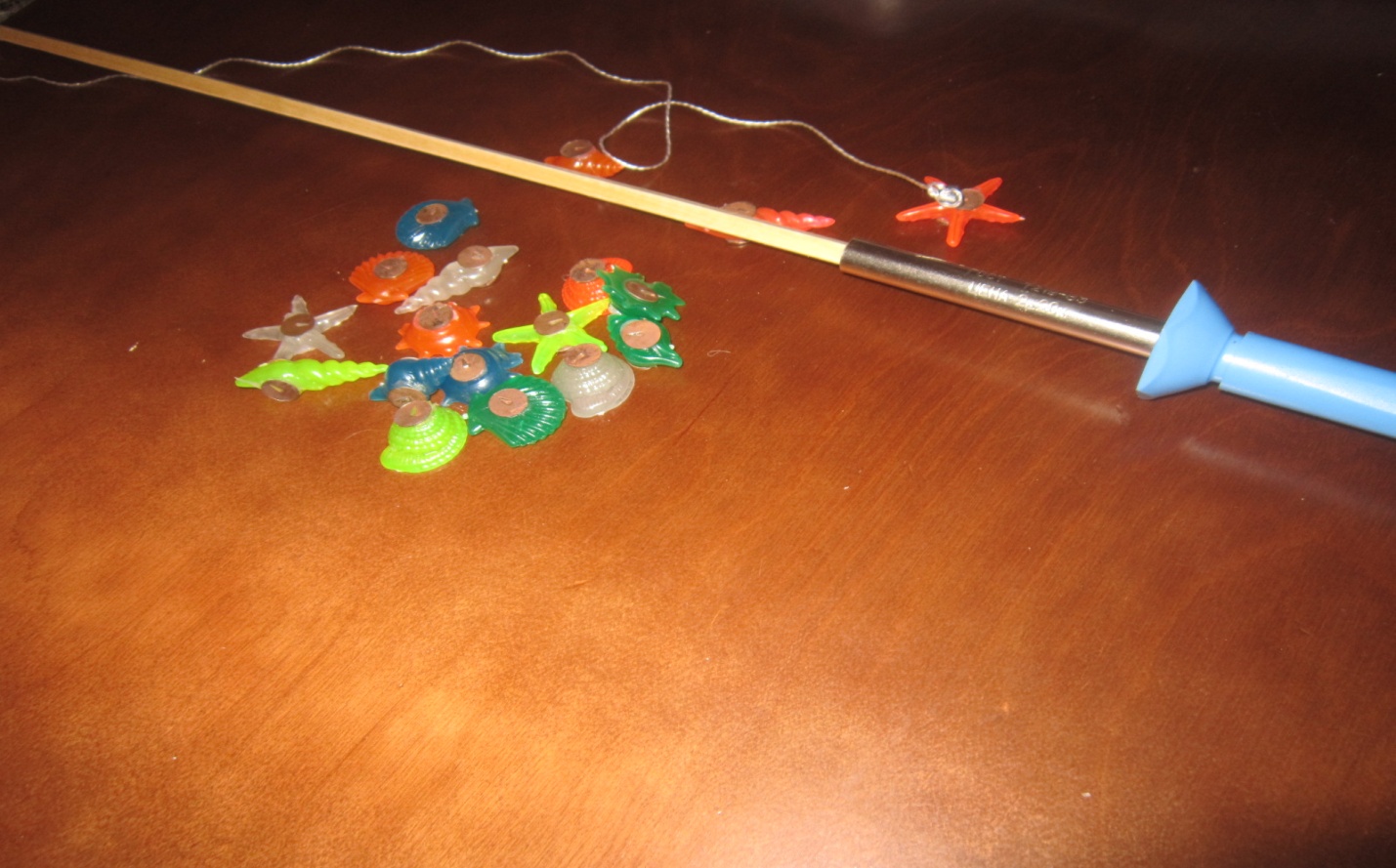        Подготовила воспитатель Белокопытова Г.С.Игра «Рыболовы»Цель игры: организация двигательной  активности дошкольников, направленная  на развитие пространственных ориентировок,  координацию движений и мышления.Материалы:  «магнитная» удочка, рыбки,  или «морские» обитатели.Технология изготовления игрового оборудования:Для  изготовления удилища  необходима деревянная отшлифованная наждачной бумагой палочка, на одном конце, которой  делаем отверстие, в которое  вставляем  шелковую нить. На конец  нити прикрепляем  небольшой магнитик. В качестве ручки   для  удочки можно использовать  ручку  от вышедшей из строя  плойки для завивки волос или ручку от паяльника. Если дети маленькие, то  удилище делаем небольшое. И длина нити соответствующая. Для детей постарше,  делаем всё длиннее.Рыбок можно вырезать из плотного картона, разукрасить и на бок прикрепить  им по  металлической  скрепке. Для того  чтобы их можно было ловить  «магнитной  удочкой». Мною  были приобретены декоративные  святящиеся в темноте  «морские» обитатели. На обе стороны  каждого обитателя  были приклеены   металлические кнопки.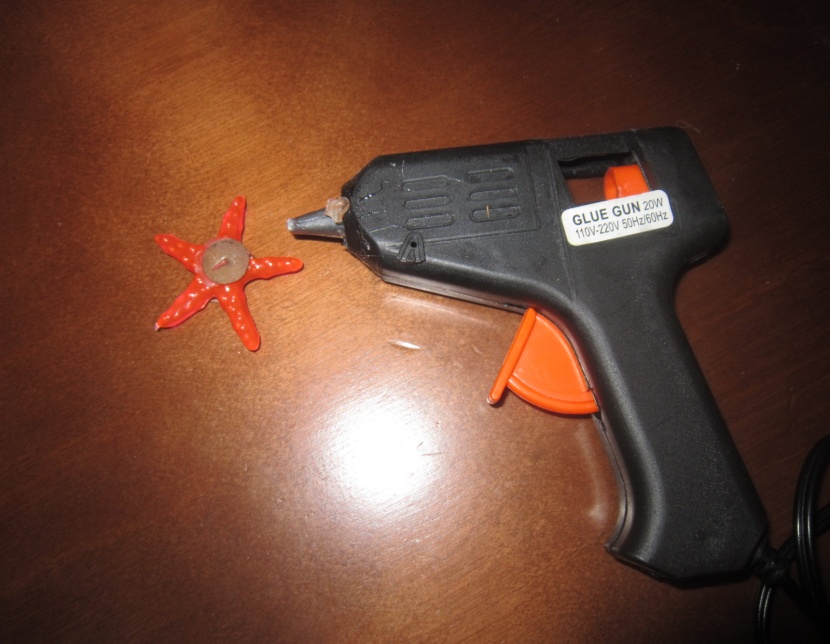 Место обитания можно  разнообразить, в зависимости от  условий, в которых  проводится игра. Это может быть  пластиковая миска, таз, коробка, поле,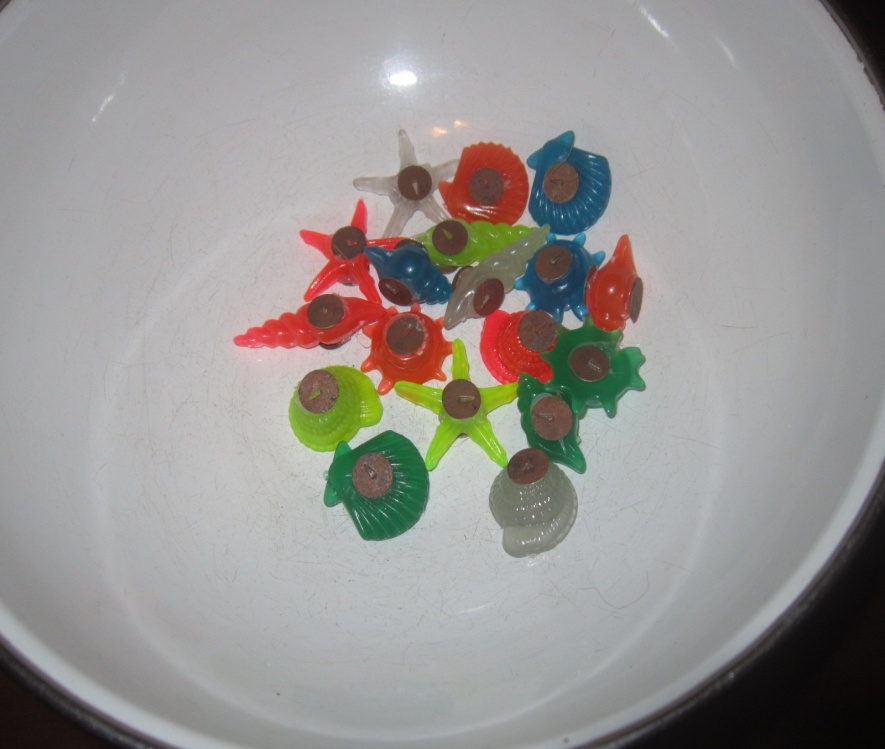 или  просто стол, а также  палас в группе.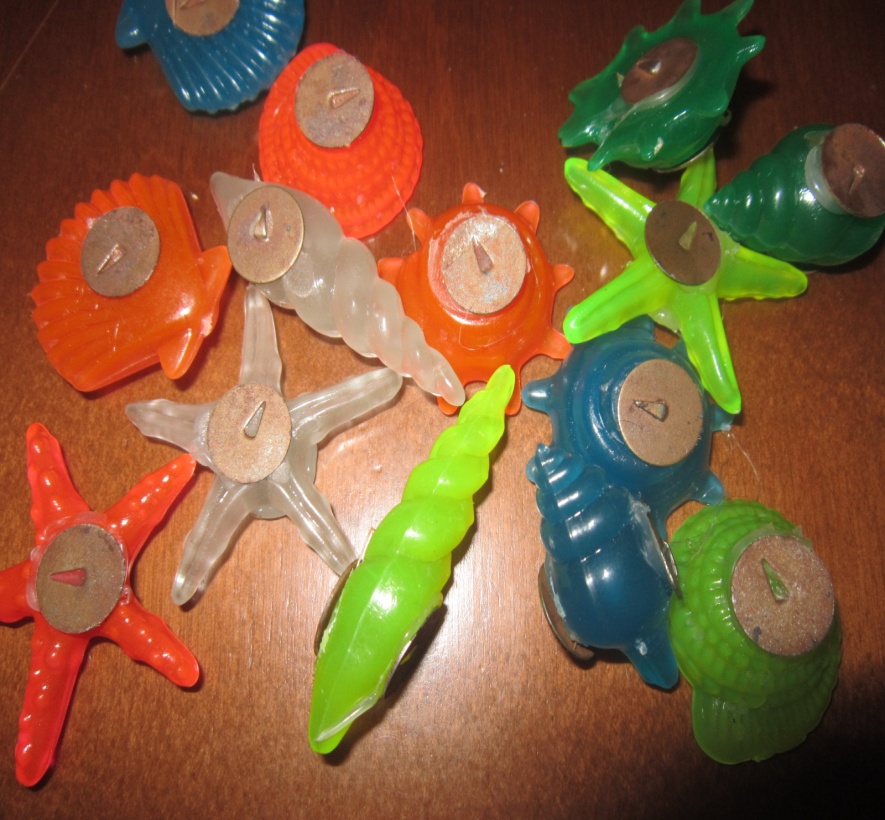 Разные условия игры делают ее универсальной, в которой задействована и моторика и мышление, и логика и внимание, а главное  координация и  весёлое настроение. Развитие  игровой ситуации.Педагог предлагает варианты игр:Играют два ребенка«Кто быстрее» (у каждого одинаковое количество обитателей, которые ловят в своих «водоёмах»)«Кто поймает больше»  (ловят из одного «водоема»).«Ловим морские звёзды» (развиваем сенсорные навыки, например, Миша,  ловит белую звезду, а Саша  красную)Предлагаем варианты  усложнения ситуацииСначала вылавливаем обитателей не  красных,  не белых и не синих, а….(ребенок сам должен будет догадаться), не раковину,  не краба, и не  звезду  (если есть такое разнообразие) и т.д.«Игра - эстафета»Играют две командыДети выстраиваются в  две команды  друг за другом. Каждый  член команды добегает по очереди  до  «водоёма»  и ловит  «морского обитателя»В конце подсчитывается улов,  каждой команды. Объявляется победитель.  